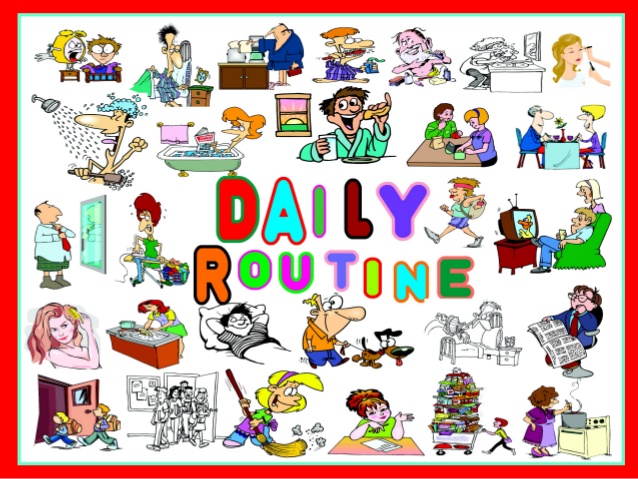 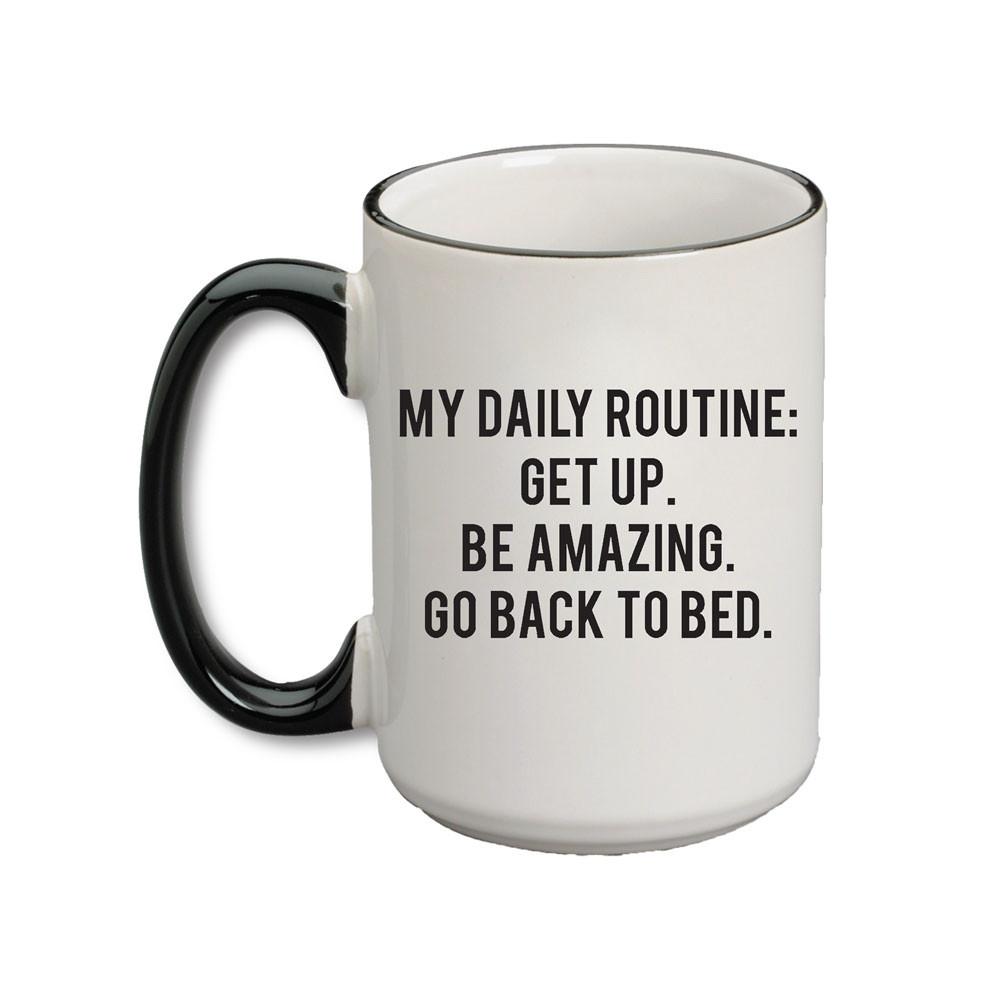 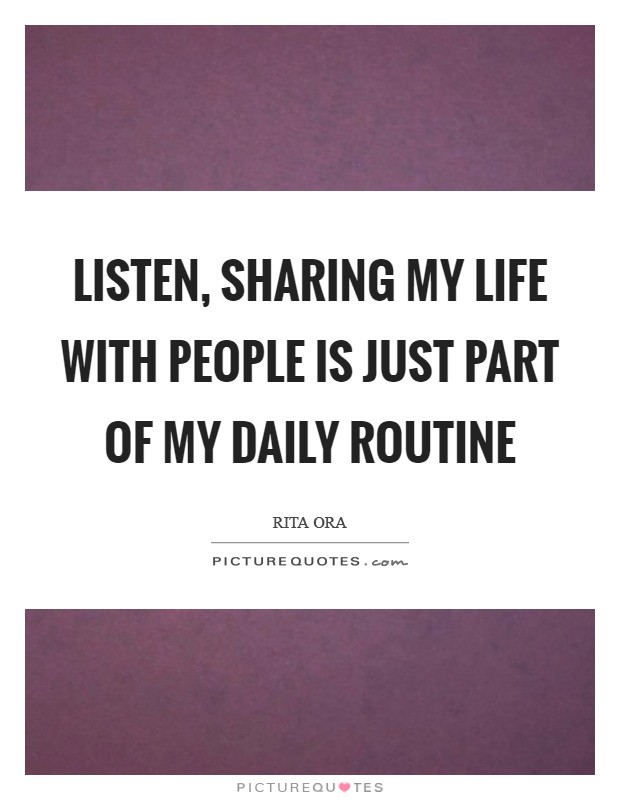 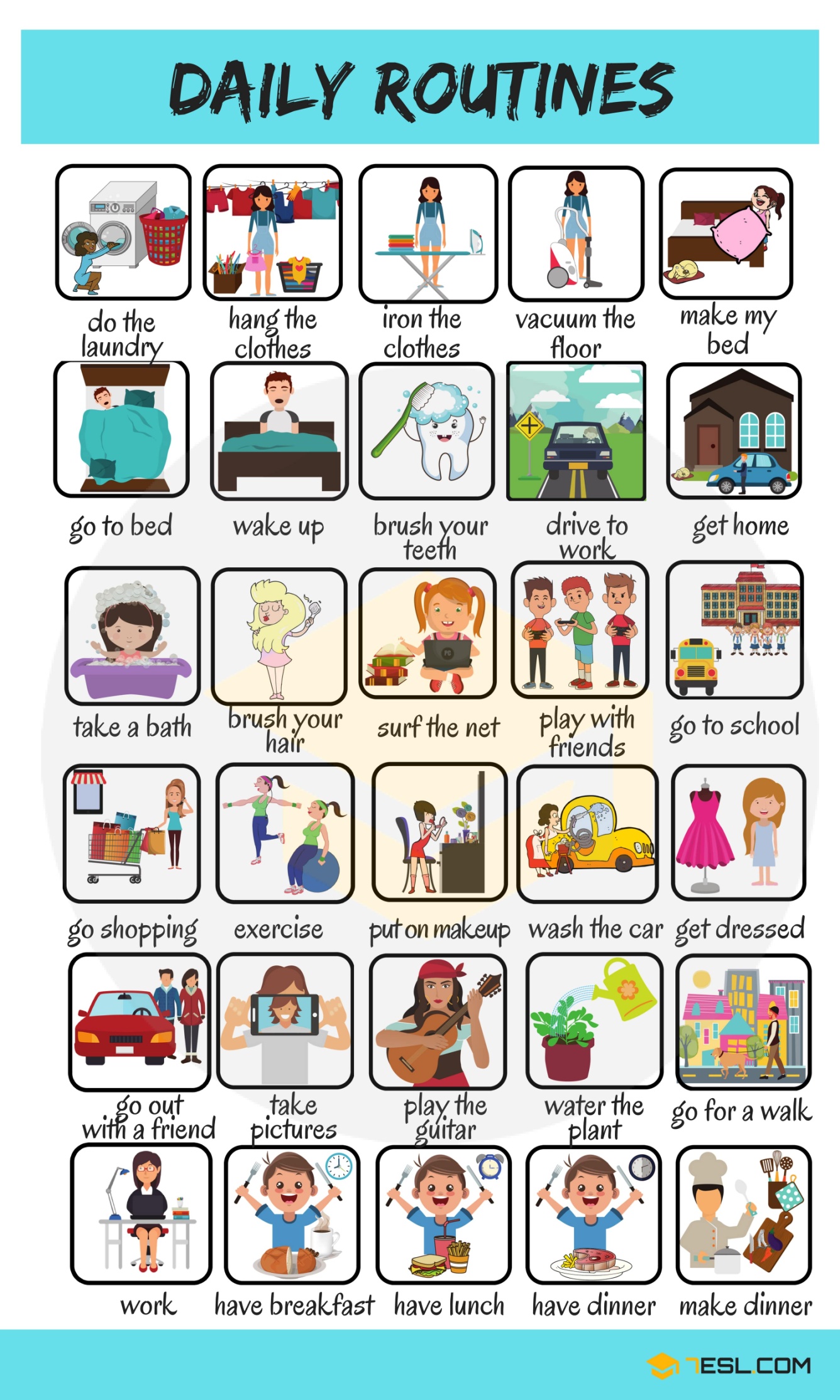 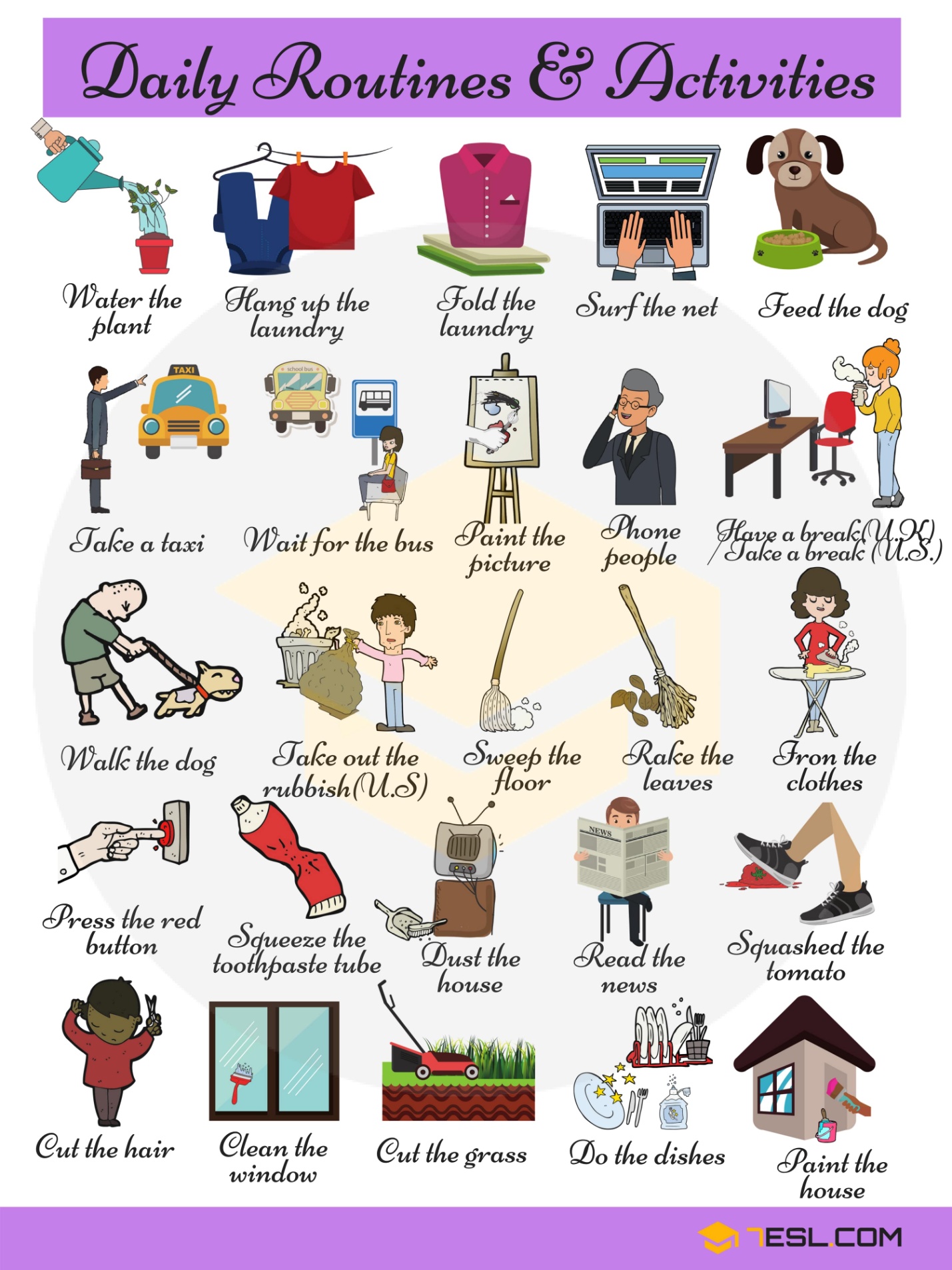 I. Look at the picture and tell about the child’s day schedule. 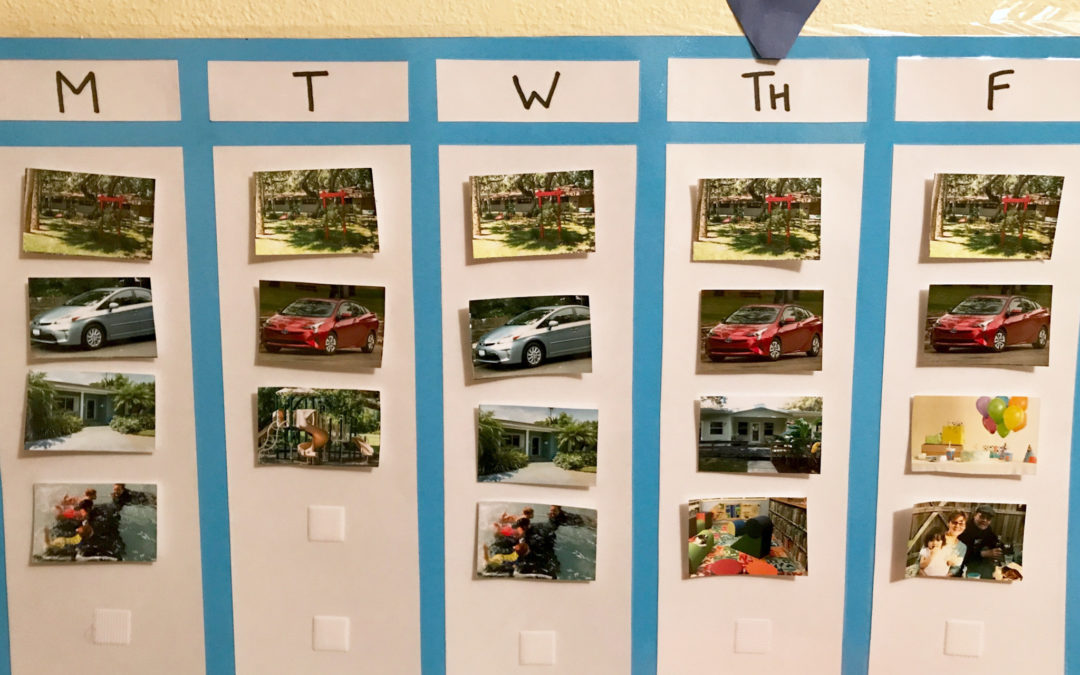 II. Listen and write the missing letters to complete the words.http://gamedata.britishcouncil.org/lep25_embed/MjA5NjI=/leIII. Complete the sentences.http://gamedata.britishcouncil.org/lep25_embed/MjA2MjI=/leIV. Write the base form of the past simple verb forms.http://gamedata.britishcouncil.org/lep25_embed/MjA5NjM=/leV. Put the actions in the order of a normal day.http://gamedata.britishcouncil.org/lep25_embed/MjA5NjA=/leVI. Put the words in alphabetical order.http://gamedata.britishcouncil.org/lep25_embed/MjA5NjE=/le